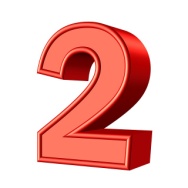 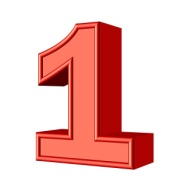 Земельный налог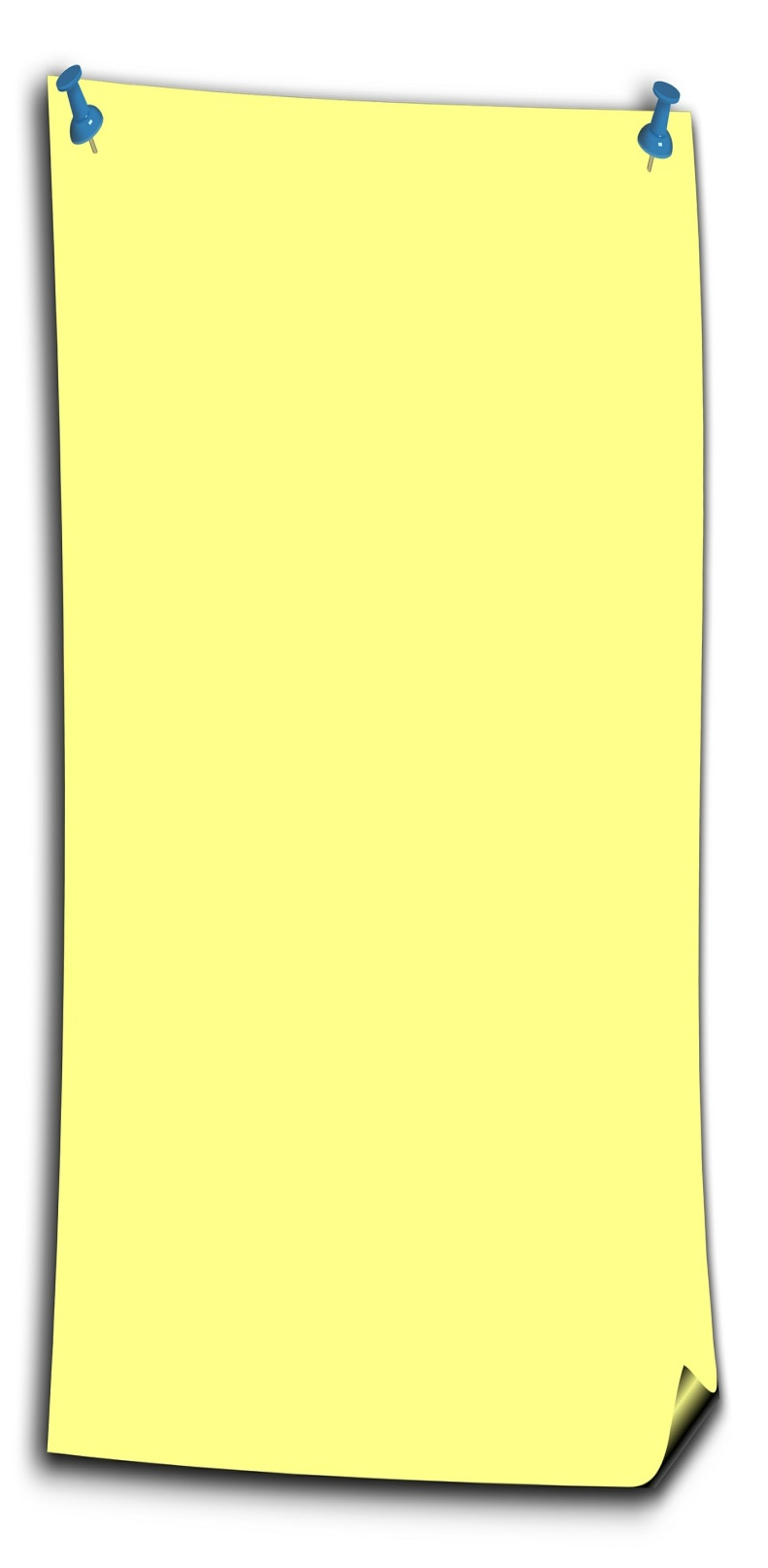 Местный налогУплачивают лица, обладающие земельными участкамиРассчитывается исходя из его кадастровой стоимости по состоянию на 1 января года, за который вноситсяНалоговая ставка для физического лица не может превышать 0,3 % от кадастровой стоимостиВносится не позднее 1 декабря года, следующего за истекшим налоговым периодомОсвобождаются от налога на 600 м2 следующие категории граждан:пенсионерыинвалиды 1 и 2 группучастники ВОВ, ветераны и инвалиды боевых действийгерои Советского Союза, РФ, полные кавалеры ордена Славыи некоторые другие категории гражданНалог на имущество физических лиц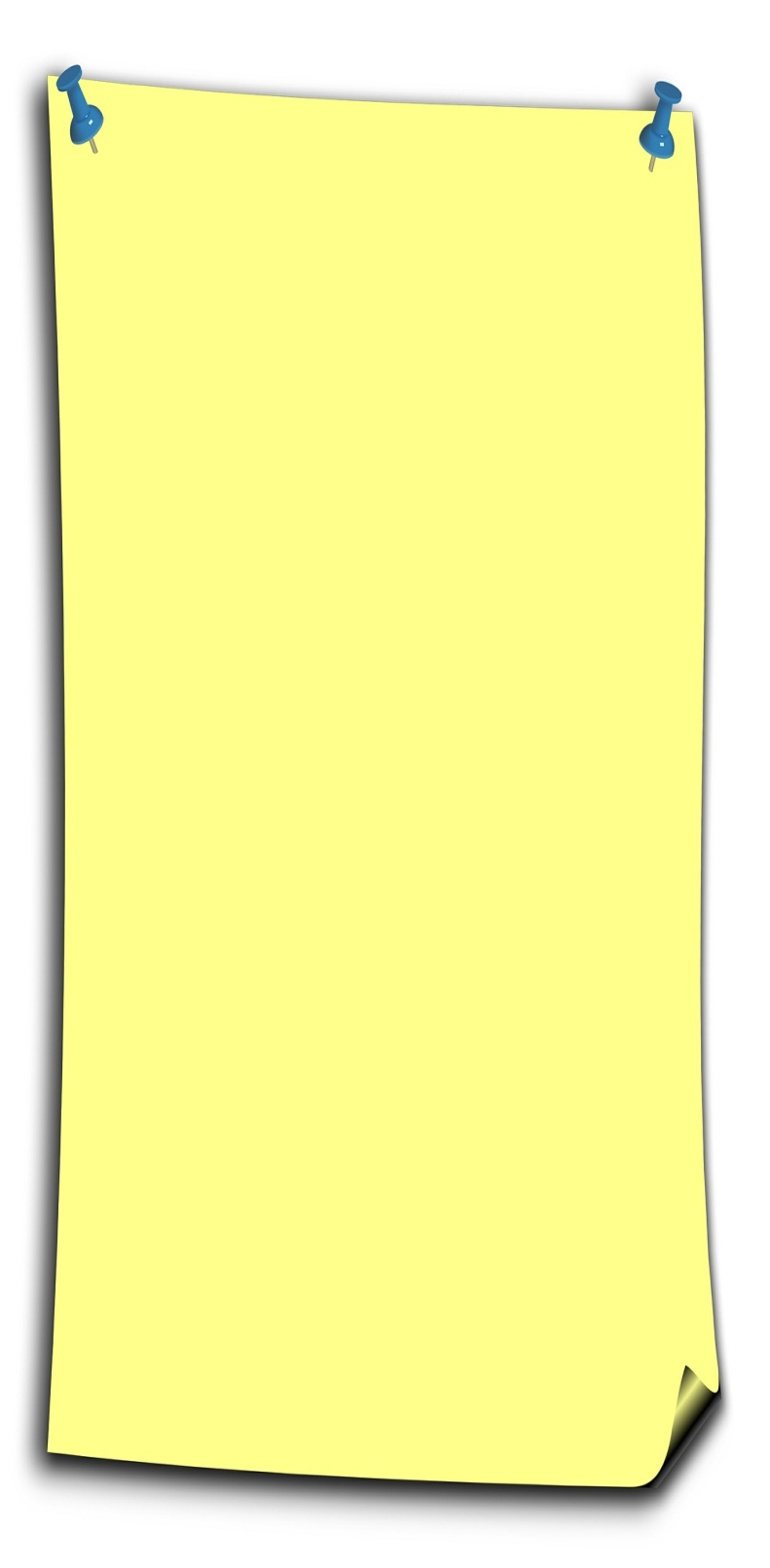 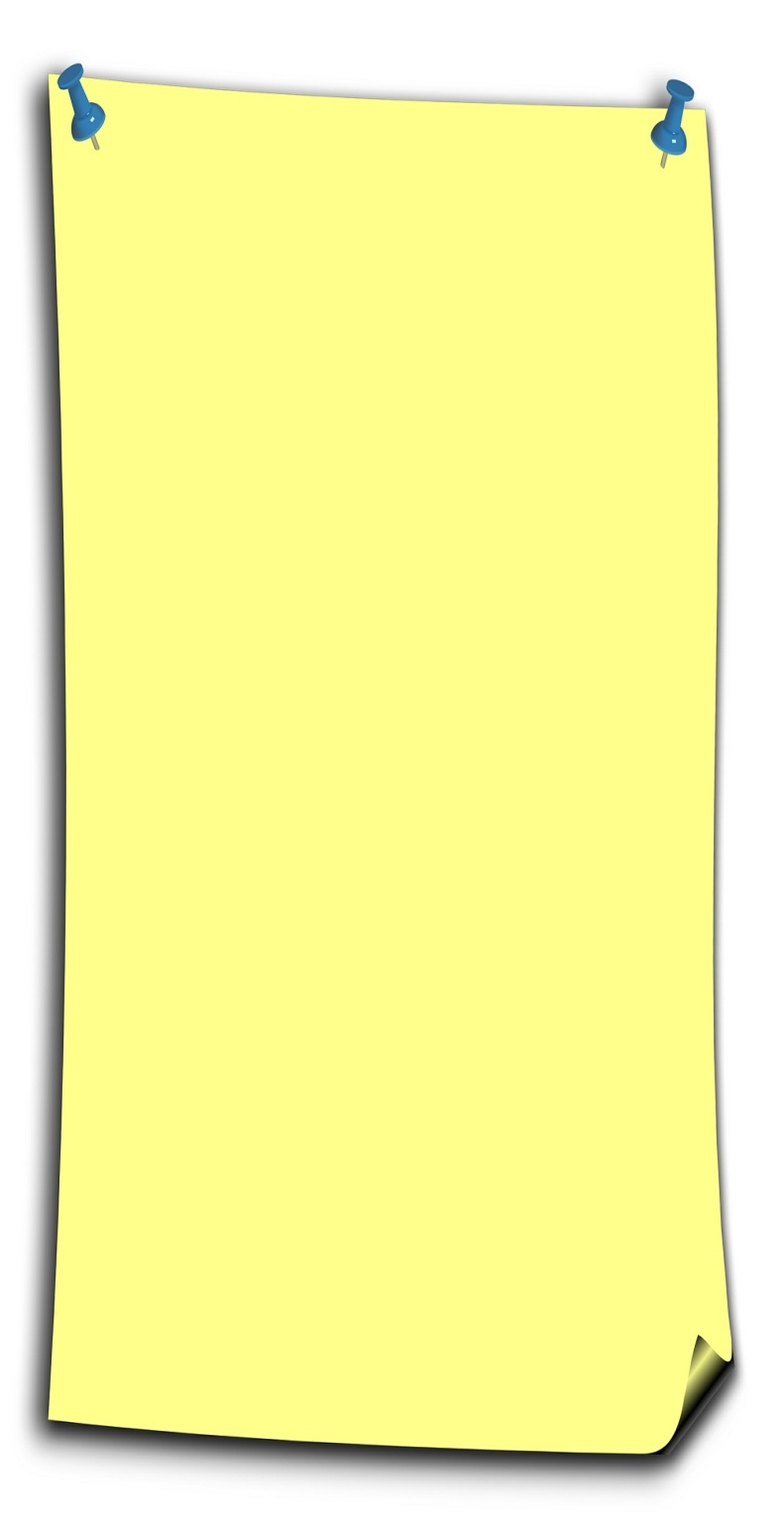 Местный налогОблагается недвижимое имущество (дом, квартира, гараж, комната и прочие строения и помещения)Рассчитывается по кадастровой стоимости, если она уже известна или, если ее еще не определили, по инвентаризационной стоимостиНалоговые ставки могут быть разными в зависимости от стоимости объекта налогообложения, его вида и местонахожденияВносится не позднее 1 декабря года, следующего за истекшим налоговым периодомЛьготы предоставляются тем же гражданам, что имеют льготы по земельному налогу и военнослужащим , отслужившим 20 лет Налогом не облагаются: общее имущество многоквартирного дома20 м2 общей площади квартиры10 м2 площади комнаты50 м2 общей площади жилого дома, расположенного на индивидуальном земельном участке Налог на доходы физических лиц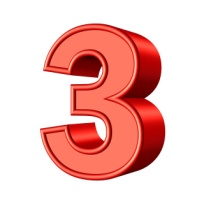 Федеральный налогНалогоплательщики – физические лица, получающие доход на территории РФ и за ее пределамиУплачивается за доходы, получаемые в результате какой-либо деятельности, в том числе сдачи в аренду или продажи имуществаНалоговая ставка равна 13% от суммы доходаНе подлежат налогообложению: государственные пособия (по безработице, беременности и родам)и пенсиипособия по возмещению вреда для здоровьяалиментысуммы единовременных выплатстипендиидоходы от продажи выращенной в личных подсобных хозяйствах продукции животноводства и растениеводства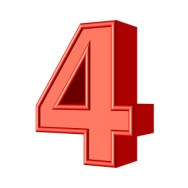 Акцизы и НДСФедеральные налогиВыглядят как надбавки к цене товаров и услуг, фактически уплачиваются потребителямиУстанавливаются акцизы на определенные виды товаров: алкогольная и табачная продукция, легковые автомобили и мотоциклы с двигателем мощнее 150 л.с., бензин и дизельной топливоИзначально акциз вводился как налог, которым должны облагаться вредные для здоровья или окружающей среды товары, а также предметы роскошиНалогом на добавленную стоимость облагается  не вся стоимость, а добавленная, т.е. появляющаяся на разных стадиях производства стоимость товара или услуги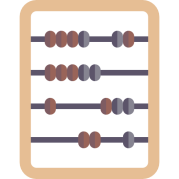 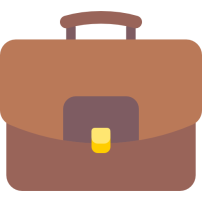 Транспортный налог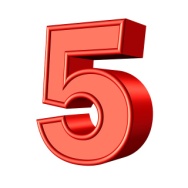 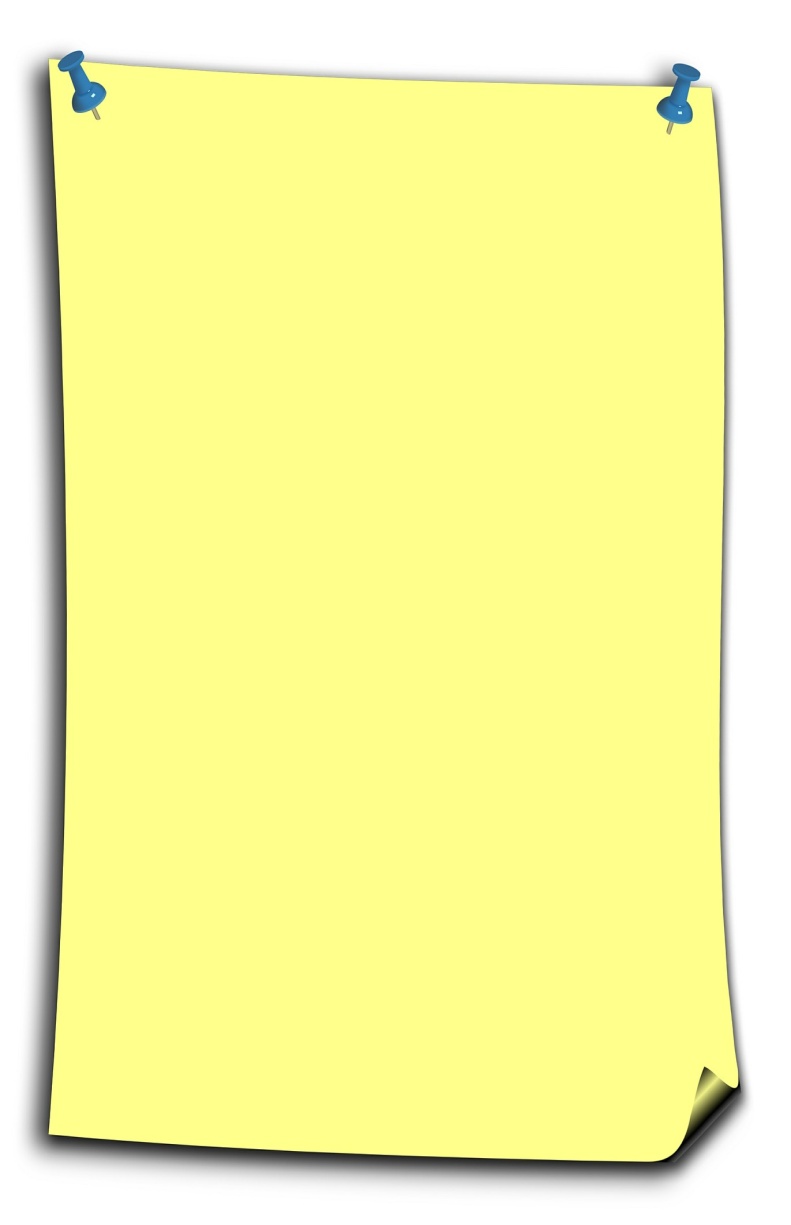 Региональный налогУплачивают лица, на которых зарегистрированы транспортные средства: автомобили, мотоциклы, мотороллеры, автобусы, катера, снегоходы, мотосани, моторный лодкиНалоговые ставки устанавливаются законами субъектов РФ в зависимости от мощности двигателяНалогом не облагаются: весельные лодкимоторные лодки с мощностью до 5 л.с.легковые автомобили, специально оборудованные для инвалидовтранспортные средства, находящиеся в розыскеСпасибо за внимание!ГБПОУ ВО ВГПГК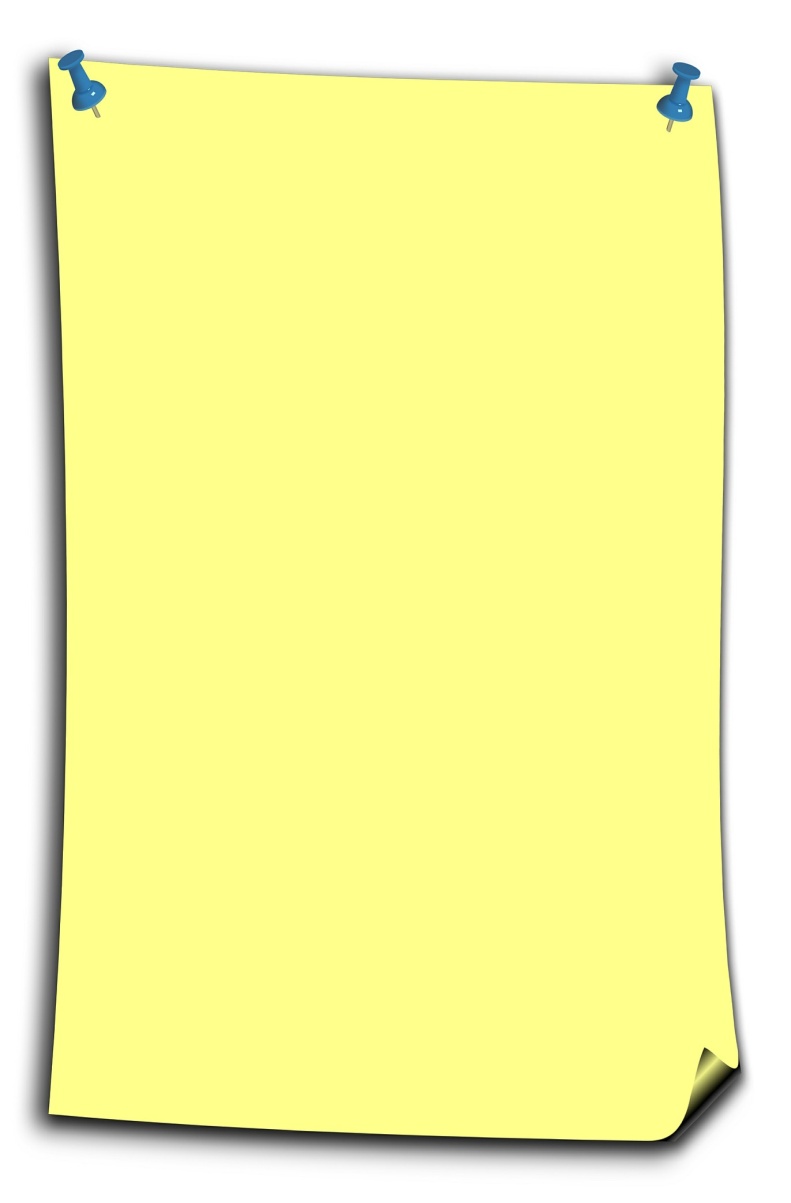 О налогахфизических лиц(справочник налогоплательщика)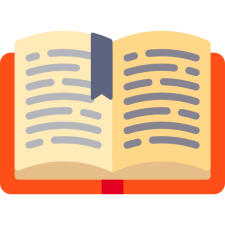 